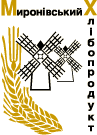 PRESS RELEASE19 November 2015, Kyiv, UkraineMHP S.A.Unaudited Financial Results for the Third Quarter andNine Months Ended 30 September 2015MHP S.A. (LSE:MHPC), one of the leading agro-industrial companies in Ukraine, focusing on the production of poultry and cultivation of grain, today announces its unaudited results for the third quarter and nine months ended 30 September 2015.OPERATIONAL HIGHLIGHTSQ3 2015 highlights	Production volumes reached 142,295 tonnes, up by 6% year-on-year (Q3 2014: 133,700 tonnes), predominantly due to the increasing production volumes at the Vinnytsia poultry farmThe average chicken price increased by 25% year-on-year to UAH 27.62 per kg (excluding VAT) mainly due to the Ukrainian Hryvnia depreciationChicken meat export decreased by 22% to 34,585 tonnes (Q3 2014: 44,580 tonnes) as a result of decreased exports to the CIS region9M 2015 highlightsProduction volumes increased by 4% to 420,720 tonnes (9M 2014: 403,300 tonnes)The average chicken price increased by 45% to UAH 26.92 per kg (excluding VAT) compared to UAH 18.61 (US$ 1.68) in 9M 2014 predominantly due to the Ukrainian Hryvnia depreciationChicken meat export decreased by 2% to 100,600 tonnes (9M 2014: 102,145 tonnes)Construction of Peremoga Nova breeding farm is being completed, with first hatchery egg produced in June 2015FINANCIAL HIGHLIGHTSQ3 2015 highlightsRevenue of US$ 347 million, a decrease of 13% year-on-yearExport revenue amounted to US$ 165 million, 48% of total revenue (Q3 2014: US$ 178 million, 45% of total revenue)Operating profit of US$ 80 million decreased by 48%; overall operating margin was 23%EBITDA margin lowered to 33%, US$ 116 million from 46%, US$ 181 millionNet profit for the period is US$ 24 million, compared to loss US$ 32 million for the Q3 20149M 2015 highlightsRevenue of US$ 898 million, decrease of 13% year-on-yearExport revenue amounted to US$ 406 million, 45% of total revenue (9M 2014: US$ 412 million, 40% of total revenue)Operating profit of US$ 315 million, decrease by 17% year-on-yearEBITDA amounted to US$ 386 million, decrease by 15% y-o-y, EBITDA margin is 43%, last year - 44% Net loss of US$ 37 million, including US$ 289 million related to non-cash foreign exchange translation lossesFINANCIAL OVERVIEW* pps – percentage points     Average official FX rate for Q3: UAH/US$ 21.7219 in 2015 and UAH/US$ 12.5772 in 2014Average official FX rate for 9M: UAH/US$ 21.4852 in 2015 and UAH/US$ 11.0589 in 2014Chief Executive Officer, Yuriy Kosyuk, commented:“Our Company continues to develop despite all challenges in Ukraine. In line with the Company strategy, we are going to sustain a leading market position in Ukraine and develop our export direction worldwide with a substantial growth of hard currency revenues in the near future.In line with our plans we are building new poultry capacities and expand our land bank. Our target for 2016 is to start construction of the Vinnytsia poultry complex, Phase 2 (first 130,000 tonnes facility), so that the first rearing sites will become operational in a year time.I have an optimistic view about the Company and its prospective; therefore I believe our strategy of further growth will drive the Company to development both in poultry and grain and we are confident that we will continue to deliver strong operational and financial performance in 2015 and beyond.”MHP’s management today will host a conference call for investors and analysts followed by a Q&A session. The dial-in details are:The dial-in details are:Date:                          		Thursday, 19 November 2015Time:         	           		09.00 New York / 14.00 London / 16.00 Kyiv / 17.00 MoscowTitle: 	       			Financial Results for Q3 and 9M 2015International/UK Dial in:		+44 (0) 1452 580733USA free call:			1877 3911148Russia free call		             8108 002 565 2044Conference ID	                          75423148 In order to follow the presentation together with the management, please register using the following link: http://engage.vevent.com/rt/mhp/index.jsp?seid=29For Investor Relations enquiries, please contact:Anastasia Sobotiuk (Kyiv)		+38 044 207 99 58 	a.sobotyuk@mhp.com.uaFor Analysts enquiries, please contact:Iryna Bublyk (Kyiv)			+38 044 207 00 04	i.bublik@mhp.com.uaSegment PerformancePoultry and related operationsAggregate volume of chicken meat sold to third parties in 9M 2015 and Q3 2015 increased moderately by 3% and 4% year-on-year respectively. Domestic sales increased by 4% and 15% year-on-year and constituted 307,080 tonnes and 115,675 tonnes in 9M 2015 and Q3 2015 respectively due to the increased demand for chicken meat on domestic market mainly as a result of change in consumers demand of more affordable meats.Export sales of Q3 2015 decreased by 22% to 34,585 tonnes compared with corresponding period from a year earlier mainly due to the decreased exports to the CIS region. At the same time, export sales remained relatively flat year-on-year reaching 100 600 tonnes for 9M 2015, as a result of the development of new markets in the countries of Asia, Middle East and Africa, and significant increase in volume of chicken meat exported to the EU countries. The Company continues to explore new opportunities in the EU market. In Q3 2015 MHP has exported around 8,000 tonnes of chicken meat, which is 7% higher than in the same period last year. During 9M 2015 MHP’s sales to the EU has grown by 80%, which resulted in over 19,650 tonnes of chicken meat exported. Among prevailing export destinations there are 17 countries: the Netherlands, Germany, Romania, Poland, Ireland, Belgium, Cyprus, Italy, Lithuania, Estonia and others.The average chicken meat price in Q3 2015 remained stable compared to Q2 2015. At the same time the average Q3 2015 price increased by 25% and reached UAH 27.62 per 1 kg of adjusted weight (excluding VAT). Through the 9M 2015 the aggregate average chicken meat price was UAH 26.92, 45% higher in Hryvnia terms than the corresponding price year-on-year. During 9M 2015 MHP’s sales of crude sunflower oil than have grown by 3% compared with 9M 2014 and reached 217,710 tonnes. In Q3 2015 the Company sold 4% less crude sunflower oil than 74,952 tonnes exported during Q3 2014. The average sunflower oil sales price decreased by 5% to US$ 801 per tonne in line with global market trends compared with the average sales price of US$ 847 per tonne in Q3 2014.* pps – percentage pointsRevenue of Poultry and related operations segment of Q3 2015 and 9M 2015 has decreased by 21% and 20% year-on-year respectively. Despite increase in chicken meat prices denominated in UAH, its US$ equivalent has decreased as a result of strong devaluation of Hryvnia against US$, consequently leading to the overall decrease in US$ equivalent revenues. Gross profit of the poultry and related operations segment for the 9M 2015 decreased by 28% and amounted to US$ 240 million, mainly as a result of increase in costs by approximately 50%, partly offset but to a lesser extent by increase in sales prices. The main drivers of increase in cost of production are imported hatchery eggs as a result of suspension of production at Shahtarska breeder farm as well as increase in protein prices used in production of mixed fodder. Grain growing operationsIn 2015 in grain growing operations MHP is to harvest around 340,000 hectares of land in Ukraine, of which 50,000 ha are newly acquired assets as a result of swap agreement with Agrokultura AB, whereby the Group has agreed to swap group of companies Voronezh Agroholding with the group of companies Agrokultura Ukraine.Due to the favorable weather conditions in Ukraine, operational efficiency and employment of best practice, our yields of crops are as high as 6.1 t/ha for wheat, 3.1 for sunflower and 3.4 t/ha for rapeseeds in net weight, significantly higher than Ukraine’s average. On the other hand unfavorable weather conditions have led to lower yields of corn and soya compared to previous expectations, however, still well above Ukraine’s averages.[1] Only land of grain growing segment, including Agrokultura land; [2] Including barley, rye, sugar beet and other and excluding land left fallow as part of crop rotation;[3] Preliminary data for corn, disclosed in bunker weight. [1] MHP yields are net weight, Ukraine – bunker weight;[2] Preliminary data for corn, disclosed in bunker weight.Grain growing segment’s revenue of 9M 2015 raised by 113% year-on-year and amounted to 
US$ 102 million, a US$ 54 million increase is mainly related to revenue from sale of crops (mainly corn and  wheat) harvested in 2014 that remained in stock as of 31 December 2014.IAS 41 standard gains for 9M 2015 amounted to US$ 32 million. The gain represents the effect of revaluation of agricultural produce (sunflower, corn, wheat and soya) remaining in stock as of 
30 September 2015 as well as revaluation of biological assets (mainly corn) to be harvested during 
October – November 2015. EBITDA for the 9M 2015 of grain growing segment has increased by 11% compared to 9M 2014 mainly as a result of additional income generated from sale of crops harvested in 2014. Other agricultural operationsSales volume of meat processing products decreased by 13% year-on-year and amounted to 
20 950 tonnes in 9M 2015 mainly as a result of lower consumption of value-added meat processing products due to overall economic recession in Ukraine and decreased sales in Donetsk and Luhansk regions of Ukraine.* pps – percentage pointsSegment revenue of 9M 2014 decreased by 16% year-on-year, in line with the reduction of sales volume and amounted to US$ 81 million. Current Group financial position and cash flow	Cash flow from operations before changes in working capital has decreased and amounted to 
US$ 265 million in 9M 2015 (9M 2014: US$ 325 million)*. Use of funds in working capital during 9M 2015 is mostly related to crops in fields and seasonal purchases of grain stock (mainly sunflower) in Q3 2015. In 9M 2015 total CAPEX amounted to US$ 114 million related to the reconstruction of Peremoga Nova poultry farm, expansion of Starynska breeding farm as well as rearing sites expansion on Myronivka and Oril Leader poultry farms and soy oil crushing plant. Myronivka and Oril Leader farms are being expanded during 2015 and are expected to be launched into operations in early 2016.Debt Structure and LiquidityAs of September 30, 2015, the Company’s debt structure remained relatively unchanged compared to 
30 June 2015: the share of long-term debt in the total outstanding debt is about 83%. The weighted average cost of debt is around 8%.At the end of 9M 2015, MHP’s cash and cash equivalents amounted to US$ 107 million. Net debt remained relatively stable at US$ 1,106 million. The Net Debt / LTM EBITDA ratio was 2.27 as of 30 September 2015, well within the Eurobond covenant limit of 3.0.As a hedge for currency risks, revenue from the export of grain, sunflower and soybean oil, sunflower husks, and chicken meat are denominated in US Dollars, fully covering debt service expenses. Export revenue for the six months period ended 30 September 2015 amounted to US$ 406 million or 45% of total revenue (US$ 412 million or 40% of total sales in 9M 2014).* Please see paragraph Poultry and related operations and Grain growing operationsDividendsOn 28 April 2015, the Board of Directors of MHP S.A. approved payment of the interim dividend of 
US$ 0.47429 per share, equivalent to approximately US$ 50 million. The Board of Directors approved a payment date of dividends on 14 May 2015 to shareholders of a record on 8 May 2015. The Board of Directors approved that no dividend will be paid on the Company’s shares held in treasury.Change in the group structureIn May 2015 MHP has signed an asset swap agreement with Agrokultura AB, whereby assets of Voronezh Agro Holding where swapped with assets of group of companies Agrokultura Ukraine. The transaction has been completed with effective transfer of control in June 2015. Group of companies Agrokultura Ukraine, entering MHP group, is a grain growing business cultivating a land bank of about 60,000 hectares in Lviv, Ternopil and Ivano-Frankivsk regions of Ukraine, with approximately 90,000 tonnes of grain storage capacities.OutlookOur main drivers for the growth in 2016 will be:An increase in production volume of chicken meat by around 40,000 tonnes as a result of our capital investments into expansion of Myronivska and Oril Leader poultry complexes (additional rearing sites)An increase in self-sufficiency of hatching eggs in 2016 owing to the transformation of Peremoga Nova (from a broiler to a breeding farm)An expansion of landbank: in line with a strategy, MHP continues to consider a few opportunities in the regions so that by the end of 2016 the current landbank will be increased by at least 50,000 ha.We are confident that due to our vertically integrated business model, we will deliver good financial results, supported by significant and growing share of hard currency revenues from our chicken, oils and grain export sales. Notes to Editors:About MHPMHP is the leading producer of poultry products in Ukraine with the greatest market share and highest brand recognition for its products. MHP owns and operates each of the key stages of chicken production processes, from feed grains and fodder production to egg hatching and grow out to processing, marketing, distribution and sales (including through MHP's franchise outlets). Vertical integration reduces MHP's dependence on suppliers and its exposure to increases in raw material prices. In addition to cost efficiency, vertical integration also allows MHP to maintain strict biosecurity and to control the quality of its inputs and the resulting quality and consistency of its products through to the point of sale. To support its sales, MHP maintains a distribution network consisting of 11 distribution and logistical centres, within major Ukrainian cities. MHP uses its trucks for the distribution of its products, which Management believes reduces overall transportation costs and delivery times.MHP also has a leading grain cultivation business growing corn to support the vertical integration of its chicken production and increasingly other grains, such as wheat and rape, for sale to third parties. MHP leases agricultural land located primarily in the highly fertile black soil regions of Ukraine.Since May 15, 2008, MHP has traded on the London Stock Exchange under the ticker symbol MHPC.Forward-Looking StatementsThis press release might contain forward-looking statements that refer to future events or forecast financial indicators for MHP S.A. Such statements do not guarantee that these are actions to be taken by MHP S.A. in the future, and estimates can be inaccurate and uncertain. Actual final indicators and results can considerably differ from those declared in any forward-looking statements. MHP S.A. does not intend to change these statements to reflect actual results.	MHP S.A. AND ITS SUBSIDIARIESInterim Condensed Consolidated Financial Statements	As of and for the nine-month period ended 30 September 2015CONTENTMANAGEMENT STATEMENT	(a)MANAGEMENT REPORT	(b)INTERIM CONDENSED CONSOLIDATED FINANCIAL STATEMENTS AS OF AND FOR THE NINE-MONTH PERIOD ENDED 30 September 2015 INTERIM CONDENSED CONSOLIDATED STATEMENT OF COMPREHENSIVE INCOME for the nine-month period ended 30 September 2015	5INTERIM CONDENSED CONSOLIDATED STATEMENT OF FINANCIAL POSITION	6INTERIM CONDENSED CONSOLIDATED STATEMENT OF CHANGES IN EQUITY	7INTERIM CONDENSED CONSOLIDATED CASH FLOW STATEMENT	91.	Corporate information	112.	Basis of preparation and accounting policies	123.	Changes in the group structure	134.	Segment information	145.	Loss for the period	156.	Income tax benefit	157.	Property, plant and equipment	158.	Biological assets	159.	Bank borrowings	1610.	Bonds issued	1711.	Related party balances and transactions	1812.	Contingencies and contractual commitments	1913.	Fair value of financial instruments	2014.	Risk management policy	2015.	Dividends	2116.	Authorization of the interim condensed consolidated financial statements	21MANAGEMENT STATEMENTTo the best of our knowledge, the unaudited interim condensed consolidated financial statements of 
MHP S.A. (the “Company”) and its subsidiaries (collectively the “Group”) as of and for the nine-month period ended 30 September 2015 prepared in accordance with International Accounting Standard 34 “Interim Financial Reporting” give a true and fair view of the assets, liabilities, financial position and financial performance of the Company and the undertakings included in the consolidation taken as a whole, and the management report includes a fair review of the development and performance of the business and the position of the Group, together with a description of the principal risks and uncertainties that it faces.18 November 2015On behalf of the Board: Chief Executive Officer	 Yuriy KosyukChief Financial Officer	   Viktoria KapelyushnayaMANAGEMENT REPORTKey financial highlightsDuring the nine-month period ended 30 September 2015 consolidated revenue decreased by 13% and amounted to USD 897,963 thousand, compared to USD 1,033,772 thousand for the nine-month period ended 30 September 2014. Export sales for the nine-month period ended 30 September 2015 constituted 45% of total revenue and amounted to USD 405,688 thousand, compared to USD 411,766 thousand or 40% of total revenue for the nine-month period ended 30 September 2014. Despite increase in chicken meat prices denominated in UAH, its USD equivalent has decreased as a result of strong devaluation of UAH against USD, consequently leading to the overall decrease in USD equivalent revenues. Gross profit has decreased by 23% and amounted to USD 319,327 thousand for the nine-month period ended 30 September 2015 compared to USD 417,036 thousand for the nine-month period ended 
30 September 2014. Decrease in gross profit is mostly related to UAH devaluation against USD effect, which despite increase in UAH denominated sales prices have decreased in USD equivalent and consequently has led to decrease in revenues, partly offset by positive effect on costs (its USD equivalent). Operating profit decreased by 17% to USD 314,814 thousand for the nine-month period ended 
30 September 2015 compared to USD 381,391 thousand for the nine-month period ended 30 September 2014. Since operating costs are majorly fixed in UAH and remained relatively flat, its USD equivalent has decreased due to UAH devaluation against USD, resulting in significantly lower operating expenses. Net loss from operations for the nine-month period ended 30 September 2015 amounted to 
USD 36,990 thousand including foreign exchange loss of USD 289,210 thousand compared to net loss of USD 302,039 thousand for the nine-month period ended 30 September 2014. Unrealized foreign exchange loss is mainly related to bank borrowings and bonds issued in foreign currency as result of UAH depreciation against USD and EUR during the nine-month period ended 30 September 2015.DividendsOn 28 April 2015, the Board of Directors of MHP S.A. approved a payment of the interim dividend. On 14 May 2015 MHP S.A. paid dividend to shareholders in amount of USD 0.47429 per share, equivalent to approximately USD 50,000 thousand. Bonds settlementOn 29 April 2015, the Group has repaid it’s 10.25% Senior Notes due 29 April 2015 in amount of 
USD 220,000 thousand using syndicated loan facility of International Finance Corporation (“IFC”), a member of World Bank Group, which provided the Company with USD 200,000 thousand (USD 175,000 thousand from IFC and USD 25,000 thousand from ING Bank), and the Company’s cash from operations.Change in group structureOn 8 June 2015, the Group finalized an agreement to swap its grain growing assets of Voronezh Agro Holding (40,000 ha of land; 150,000 tonnes of grain storage capacities) in the Voronezh region of 
the Russian Federation, with assets of group of companies Agrokultura Ukraine (60,000 ha of land; 
90,000 tonnes of grain storage capacities) in Lviv, Ternopil and Ivano-Frankivsk regions of Ukraine. Transaction is in the line with MHP business strategy, the Company will continue gradually expanding its land bank in Ukraine up to 500,000 ha in the nearest future.Internal control and risk managementDuring the nine-month period ended 30 September 2015 there were no changes to objectives, policies and processes for risks inherent to the Group. The summary of key risks and their mitigation plans that Group faces are disclosed in the Director’s report for the period ended 31 December 2014. 18 November 2015On behalf of the Board: Chief Executive Officer	Yuriy KosyukChief Financial Officer	 Viktoria KapelyushnayaINTERIM CONDENSED CONSOLIDATED STATEMENT OF COMPREHENSIVE INCOME for the nine-month period ended 30 September 2015(in thousands of US dollars, unless otherwise indicated)On behalf of the Board: Chief Executive Officer	 Yuriy KosyukChief Financial Officer	  Viktoria KapelyushnayaThe accompanying notes on the pages 11 to 21 form an integral part of these interim condensed consolidated financial statementsINTERIM CONDENSED CONSOLIDATED STATEMENT OF FINANCIAL POSITIONas of 30 September 2015(in thousands of US dollars, unless otherwise indicated)On behalf of the Board:Chief Executive Officer	 Yuriy KosyukChief Financial Officer	  Viktoria KapelyushnayaThe accompanying notes on the pages 11 to 21 form an integral part of these interim condensed consolidated financial statementsINTERIM CONDENSED CONSOLIDATED STATEMENT OF CHANGES IN EQUITYfor the nine-month period ended 30 September 2015(in thousands of US dollars, unless otherwise indicated)On behalf of the Board:Chief Executive Officer	 Yuriy KosyukChief Financial Officer	  Viktoria KapelyushnayaThe accompanying notes on the pages 11 to 21 form an integral part of these interim condensed consolidated financial statements INTERIM CONDENSED CONSOLIDATED STATEMENT OF CHANGES IN EQUITYfor the nine-month period ended 30 September 2014(in thousands of US dollars, unless otherwise indicated)On behalf of the Board:Chief Executive Officer	 Yuriy KosyukChief Financial Officer		  Viktoria KapelyushnayaThe accompanying notes on the pages 11 to 21 form an integral part of these interim condensed consolidated financial statementsINTERIM CONDENSED CONSOLIDATED CASH FLOW STATEMENTfor the nine-month period ended 30 September 2015(in thousands of US dollars, unless otherwise indicated)The accompanying notes on the pages 11 to 21 form an integral part of these interim condensed consolidated financial statementsINTERIM CONDENSED CONSOLIDATED CASH FLOW STATEMENT (continued)for the nine-month period ended 30 September 2015(in thousands of US dollars, unless otherwise indicated)On behalf of the Board:Chief Executive Officer	 Yuriy KosyukChief Financial Officer	  Viktoria KapelyushnayaThe accompanying notes on the pages 11 to 21 form an integral part of these interim condensed consolidated financial statementsNOTES TO THE INTERIM CONDENSED CONSOLIDATED FINANCIAL STATEMENTSfor the nine-month period ended 30 September 2015(in thousands of US dollars, unless otherwise indicated)Corporate informationMHP S.A. (the “Parent” or “MHP S.A.”), a limited liability company (société anonyme) registered under the laws of Luxembourg, was formed on 30 May 2006. MHP S.A. serves as the ultimate holding company of PJSC “Myronivsky Hliboproduct” (“MHP”) and its subsidiaries. Hereinafter, MHP S.A. and its subsidiaries are referred to as the “MHP S.A. Group” or the “Group”. The registered address of MHP S.A. is 5, rue Guillaume Kroll, L-1882 Luxembourg.The controlling shareholder of MHP S.A. is Mr. Yuriy Kosyuk (“Principal Shareholder”), who owns 100% of the shares of WTI Trading Limited (“WTI”), which is the immediate majority shareholder of MHP S.A.The principal business activities of the Group are poultry and related operations, grain growing, as well as other agricultural operations (meat processing, cultivation and selling fruits and producing beef and meat products ready for consumption). The Group’s poultry and related operations integrate all functions related to the production of chicken, including hatching, fodder manufacturing, raising chickens to marketable age (“grow-out”), processing and marketing of branded chilled products including the production and sale of chicken products, sunflower oil, mixed fodder and convenience food products. Grain growing comprises the production and sale of grains. Other agricultural operations comprise the production and sale of cooked meat, sausages, beef, milk, goose meat, foie gras, fruits and feed grains. During the nine-month period ended 30 September 2015 the Group employed about 31,560 people (31 December 2014: 30,700 people).During 2015 the Group has completed construction of new production facilities at Peremoga Nova chicken farm. The project was aimed to cover the shortage of internal production of hatchery eggs due to suspension of production at Shahtarska Nova farm. As of the reporting date, the construction has been ongoing, with first hatchery egg produced in June 2015.The primary subsidiaries, the principal activities of the companies forming the Group and the Parent’s effective ownership interest as of 30 September 2015 and 31 December 2014 were as follows:The Group’s operational facilities are located in different regions of Ukraine, including Kyiv, Cherkasy, Dnipropetrovsk, Donetsk, Ivano-Frankivsk, Vinnitsa, Kherson, Sumy, Khmelnitsk, Lviv and Ternopil regions and Autonomous Republic of Crimea.Notes to the INTERIM CONDENSED Consolidated financial statementsfor the nine-month period ended 30 September 2015(in thousands of US dollars, unless otherwise indicated)Basis of preparation and accounting policiesBasis of preparationThe interim condensed consolidated financial statements for the nine-month period ended 
30 September 2015 have been prepared in accordance with International Accounting Standard 34 “Interim Financial Reporting”. Certain information and footnote disclosures normally included in consolidated financial statements prepared in accordance with International Financial Reporting Standards (“IFRS”) have been condensed or omitted. However, such information reflects all adjustments (consisting of normal recurring adjustments), which are, in the opinion of the Group management, necessary to fairly state the results of interim periods. Interim results are not necessarily indicative of the results to be expected for the full year. The 31 December 2014 statement of financial position was derived from the audited consolidated financial statements. Adoption of new and revised International Financial Reporting StandardsThe adoption of the new or revised Standards did not have any effect on the financial position or performance of the Group and did not result in any changes to the Group’s accounting policies and the amounts reported in the nine-month period ended 30 September 2015 or prior periods.Functional and presentation currenciesThe functional currency of Ukrainian, Cyprus and Luxemburg companies of the Group is the Ukrainian Hryvnia (“UAH”); the functional currency of the Group companies located in the Russian Federation is the Russian Rouble (“RUB”). Transactions in currencies other than the functional currency of the entities concerned are treated as transactions in foreign currencies. Such transactions are initially recorded at the rates of exchange ruling on the dates of the transactions. Monetary assets and liabilities denominated in such currencies are translated at the rates prevailing on the reporting date. All realized and unrealized gains and losses arising on exchange differences are recognised in the consolidated statement of comprehensive income for the period.These interim condensed consolidated financial statements are presented in US Dollars (“USD”), which is the Group’s presentation currency. The results and financial position of the Group are translated into the presentation currency using the following procedures: Assets and liabilities for each statement of financial position presented are translated at the closing rate as of the date of that statement of financial position;Income and expenses for each statement of comprehensive income are translated at exchange rates at the dates of the transactions;All resulting exchange differences are recognized as a separate component of equity.For practical reasons, the Group translates items of income and expenses for each period presented in the financial statements using the quarterly average rates of exchange, if such translations reasonably approximate the results translated at exchange rates prevailing at the dates of the transactions.The following exchange rates were used:Notes to the Consolidated financial statementsfor the nine-month period ended 30 September 2015(in thousands of US dollars, unless otherwise indicated)2. Basis of preparation and accounting policies (continued)Significant accounting policiesThe accounting policies adopted in the preparation of the interim condensed consolidated financial statements are consistent with those followed in the preparation of the Group’s annual financial statements for the year ended 31 December 2014, except those adopted starting from 1 January 2015 as described previously in this note.Seasonality of operationsPoultry and related operations as well as other agricultural operations are not significantly exposed to seasonal fluctuations. Grain growing segment, due to seasonality and implications of IAS 41, in the first half of the year mainly reflects sales of carried forward agricultural produce and the effect of biological assets revaluation, while during the second half of the year it reflects sales of crops and the effect of revaluation of agricultural produce harvested during the year. Also, grain growing segment has seasonal requirements for working capital increase during November – May, due to the sowing campaign.Changes in the group structureAcquisitionsIn May 2015 the Group has signed an asset swap agreement with Agrokultura AB, whereby the equity ownership in Voronezh Agro Holding was swapped with the equity ownership in group of companies Agrokultura Ukraine. The transaction has been completed with effective transfer of control in June 2015. Voronezh Agro Holding, is a grain growing business, cultivating a land bank of about 40,000 hectares in the Voronezh region of the Russian Federation, with approximately 150,000 tonnes of grain storage capacities. Group of companies Agrokultura Ukraine is a grain growing business cultivating a land bank of about 60,000 hectares in Lviv, Ternopil and Ivano-Frankivsk regions of Ukraine, with approximately 
90,000 tonnes of grain storage capacities.The following table presents the fair value of identifiable assets and liabilities of group of companies Agrokultura Ukraine acquired:The following table presents the carrying amount of identifiable assets and liabilities of Voronezh Agro Holding at the date of disposal:The following table presents the net result of the transaction:Notes to the Consolidated financial statementsfor the nine-month period ended 30 September 2015(in thousands of US dollars, unless otherwise indicated)3. Changes in the group structure (continued)As acquisition of group of companies Agrokultura Ukraine was conducted through exchange of equity interest, only the consideration received has been measured by using acquisition date fair value of equity interest in group of companies Agrokultura Ukraine. Cumulative exchange loss in respect of the net assets of the subsidiary reclassified from equity to profit or loss on loss of control of subsidiary relates to the reclassification of translation difference on consolidation of foreign subsidiaries, previously recognised in other comprehensive loss.Segment informationThe following table presents revenue and profit information regarding the Group’s operating segments for the nine-month period ended 30 September 2015:1) Includes finance income, finance costs, foreign exchange loss (net) and other expenses (net).2) Depreciation and amortization for the nine-month period ended 30 September 2015 does not include unallocated depreciation and amortization in the amount of USD 605 thousand.The following table presents revenue and profit information regarding the Group’s operating segments for the nine-month period ended 30 September 2014:1) Includes loss on impairment of assets in Donetsk region in amount of USD 48,823 thousand. 2) Includes finance income, finance costs, foreign exchange loss (net) and other expenses (net).3) Depreciation and amortization for the nine-month period ended 30 September 2014 does not include unallocated depreciation and amortization in the amount of USD 1,590 thousand.Notes to the Consolidated financial statementsfor the nine-month period ended 30 September 2015(in thousands of US dollars, unless otherwise indicated)Loss for the period The Group’s net loss for the nine-month period ended 30 September 2015 amounted to USD 36,990 thousand, mainly related to unrealized foreign exchange loss in amount of USD 289,210 mostly attributable to bonds and borrowings denominated in foreign currencies due to UAH depreciation against USD and EUR. Gross profit decreased by 23%, mainly as a result of UAH devaluation against USD effect, which despite increase in UAH denominated sales prices have decreased in USD equivalent and consequently has led to decrease in revenues, partly offset by positive effect on costs (its USD equivalent), and amounted to USD 319,327 thousand for the nine-month period ended 30 September 2015 compared to USD 417,036 thousand for the nine-month period ended 30 September 2014.Operating profit decreased by 17% to USD 314,814 thousand for the nine-month period ended 
30 September 2015 compared to USD 381,391 thousand for the nine-month period ended 
30 September 2014. Since operating costs are majorly fixed in UAH and remained relatively flat, its USD equivalent has decreased due to UAH depreciation against USD, resulting in significantly lower operating expenses.Income tax benefitThe Group has recognised income tax benefit in the amount of USD 21,240 thousand mainly as a result of recognition of deferred tax assets arising from tax losses carried forward to the extent of deferred tax liabilities recognised on revaluation of property plant and equipment (Note 7). The effect of recognition of deferred tax liabilities on revaluation of property, plant and equipment was recognised in other comprehensive loss.Property, plant and equipmentDuring the nine-months period ended 30 September 2015 the Group engaged independent appraiser to determine fair value of its vehicles, production and agricultural machinery. The valuation, which conformed to the International Valuation Standards, was determined using market comparable approach adjusted based on age and condition of vehicles and machinery or for items of specialized nature using the replacement cost method. The excess of fair value over carrying value in the amount of USD 104,900 thousand was recognised in revaluation reserve.During the nine-month period ended 30 September 2015, the Group’s additions to property, plant and equipment amounted to USD 101,628 thousand (nine-month period ended 30 September 2014: 
USD 98,966 thousand).There were no significant disposals of property, plant and equipment during the nine-month period ended 
30 September 2015.Biological assets Increase in current biological assets as compared to 31 December 2014 is primarily related to crops in fields balance. The increase in crops in fields balance mainly relates to spring crops seeded in the first half of 2015 classified as biological assets as well as due to IAS 41 revaluation adjustment. Notes to the INTERIM CONDENSED Consolidated financial statementsfor the nine-month period ended 30 September 2015(in thousands of US dollars, unless otherwise indicated)Bank borrowingsThe following table summarizes bank borrowings and credit lines outstanding as of 30 September 2015 and 31 December 2014:1) WAIR represents the weighted average interest rate on outstanding borrowings.As of 30 September 2015 and 31 December 2014 accrued interest on bank borrowings were 
USD 2,101  thousand and USD 2,918 thousand, respectively.The Group’s borrowings are drawn from various banks as term loans, credit line facilities and overdrafts. Repayment terms of principal amounts of bank borrowings vary from monthly repayment to repayment on maturity depending on the agreement reached with each bank. The interest on the borrowings drawn with the Ukrainian banks is payable on a monthly or quarterly basis. Interest on borrowings drawn with foreign banks is payable semi-annually.All bank loans and credit lines held by the Group as of 30 September 2015 and 31 December 2014 bear the floating interest rates.Bank borrowings and credit lines outstanding as of 30 September 2015 and 31 December 2014 were repayable as follows:As of 30 September 2015, the Group had available undrawn facilities of USD 127,522 thousand 
(31 December 2014: USD 421,892 thousand). These undrawn facilities expire during the period from October 2015 until December 2024.As of 30 September 2015, the Group had borrowings of USD 32,000 thousand (31 December 2014: 
USD 10,000 thousand) that were secured. These borrowings were secured by inventories with a carrying amount of USD 40,000 thousand (31 December 2014: USD 12,500 thousand).The Group, as well as particular subsidiaries of the Group have to comply with certain covenants imposed by the banks providing the loans. The main covenants which are to be complied with by the Group are net debt to EBITDA ratio; EBITDA to interest expenses ratio; and current ratio. The Group subsidiaries are also required to obtain approval from lenders regarding property to be used as collateral.Notes to the INTERIM CONDENSED Consolidated financial statementsfor the nine-month period ended 30 September 2015(in thousands of US dollars, unless otherwise indicated)Bonds issuedBonds issued and outstanding as of 30 September 2015 and 31 December 2014 were as follows:As of 30 September 2015 and 31 December 2014 amount of accrued interest on bonds issued was 
USD  30,478 thousand and USD 18,820 thousand, respectively.8.25% Senior NotesOn 8 April 2013, MHP S.A. issued USD 750,000 thousand 8.25% Senior Notes due in 2020 at an issue price of 100% of the principal amount. USD 350,000 thousand out of issued USD 750,000 thousand 8.25% Senior Notes were used to early redemption and exchange of its existed 10.25% Senior Notes due in 2015. Early redemption of 10.25% Senior Notes due in 2015 out of issue of 8.25% Senior Notes due in 2020 placed with the same holders and the change in the net present value of the future cash flows was less than 10% is accounted as exchange and all the related expenses, including consent fees, were capitalized and will be amortized over the maturity period of the 8.25% Senior Notes due in 2020 in the amount of 
USD 28,293 thousand. Other related expenses, including consent fees, in the amount of USD 16,515 thousand were expensed as incurred.The Senior Notes are jointly and severally guaranteed on a senior basis by MHP, Druzhba Narodiv, Druzhba Narodiv Nova, Myronivsky Zavod po Vygotovlennyu Krup i Kombikormiv, Oril-Leader, Katerynopilsky Elevator, Ptahofabryka Peremoga Nova, Zernoproduct, Myronivska Ptahofabryka, Starynska Ptahofabryka, Agrofort, NPF Urozhay, Vinnytska Ptahofabryka, Raftan Holding Limited, 
Scylla Capital Limited.10.25% Senior NotesOn 29 April 2010, MHP S.A. issued USD 330,000 thousand 10.25% Senior Notes due in 2015 at an issue price of 101.452% of the principal amount. In addition, as of 13 May 2010 MHP S.A. exchanged 96.01% (USD 240,033 thousand) of 
USD 250,000 thousand of the existing 10.25% Senior Notes due in 2011 for the new Notes due in 2015. As a result of the exchange, new Senior Notes were issued for the total par value of USD 254,767 thousand.Interest on 8.25% Senior Notes and 10.25% Senior Notes is payable semi-annually in arrears. Save for exceptions provided for in the Indenture, these Senior Notes are subject to certain restrictive covenants including, but not limited to, limitations on the incurrence of additional indebtedness in excess of Net Debt to EBITDA ratio, as defined by the Indenture, restrictions on mergers or consolidations, limitations on liens and dispositions of assets and limitations on transactions with affiliates. If the Group fails to comply with the covenants imposed which constitutes Event of Default under the Indenture, all outstanding Senior Notes will become due and payable without further action or notice. If a change of control occurs, the Group shall make an offer to each holder of the Senior Notes to purchase such Senior Notes at a purchase price in cash in an amount equal to 101% of the principal amount thereof, plus accrued and unpaid interest and additional amounts, if any.Notes to the INTERIM CONDENSED Consolidated financial statementsfor the nine-month period ended 30 September 2015(in thousands of US dollars, unless otherwise indicated)10. Bonds issued (continued)On 29 April 2015, the Group has repaid it’s 10.25% Senior Notes due 29 April 2015 in amount of 
USD 220,000 thousand using syndicated loan facility of IFC, a member of World Bank Group, which provided the Group with USD 200,000 thousand (USD 175,000 thousand from IFC and USD 25 million from ING Bank), and the Company’s cash from operations.During the reporting periods ended 30 September 2015 and 31 December 2014 the Group has complied with all covenants defined by indebtedness agreement.The weighted average effective interest rate on the Senior Notes is 9.61% per annum and 9.92% per annum for the nine-months ended 30 September 2015 and 2014, respectively. Related party balances and transactionsFor the purposes of these financial statements, parties are considered to be related if one party controls, is controlled by, or is under common control with the other party, or exercises significant influence over the other party in making financial or operational decisions. In considering each possible related party relationship, attention is directed to the substance of the relationship, not merely the legal form.Related parties may enter into transactions, which unrelated parties might not, and transactions between related parties may not be effected on the same terms and conditions as transactions between unrelated parties.Transactions with related parties under common controlThe Group enters into transactions with related parties that are under common control of the Principal Shareholder of the Group (Note 1) in the ordinary course of business for the purchase and sale of goods and services. Terms and conditions of sales to related parties are determined based on arrangements specific to each contract or transaction. Management believes that amounts receivable due from related parties do not require an allowance for irrecoverable amounts and that the amounts payable to related parties will be settled at cost.Transactions with related parties during the nine-month periods ended 30 September 2015 and 2014 were as follows:The balances owed to and due from related parties were as follows as of 30 September 2015 and 
31 December 2014:Compensation of key management personnelTotal compensation of the Group’s key management personnel (including compensation to 
Mr. Yuriy Kosyuk), which consists of contractual salary and performance bonuses amounted to 
USD 6,019 thousand and USD 7,097 thousand for the nine-month periods ended 30 September 2015 and 2014, respectively. Notes to the INTERIM CONDENSED Consolidated financial statementsfor the nine-month period ended 30 September 2015(in thousands of US dollars, unless otherwise indicated)Contingencies and contractual commitmentsOperating environmentIn 2014, Ukraine has been in a political and economic turmoil. Crimea, an autonomous republic of Ukraine, was effectively annexed by the Russian Federation. Political unrest and separatist movements in Eastern Ukraine evolved into armed conflict in certain parts of Luhansk and Donetsk regions effectively resulting in a loss of control over these territories by the Government of Ukraine. Economic recession has led to a significant fall in a gross domestic product, decline of international trade, deterioration of the state’s finances and significant devaluation of the Ukrainian Hryvnia against major foreign currencies. The ratings of Ukrainian sovereign debt have been downgraded by major international rating agencies. These factors have had a negative effect on the Ukrainian companies and banks hampering their ability to obtain funding from domestic and international financial markets. Ukraine has a large external debt refinancing requirement in the next few years. The National Bank of Ukraine (“NBU”) introduced a range of measures aimed at limiting the outflow of foreign currencies from the country, inter alia, a mandatory sale of 75% of foreign currency earnings, certain restrictions on purchases of foreign currencies on the interbank market and on usage of foreign currencies for settlement purposes, limitations on remittances abroad, as well as limitations for individuals for foreign currency purchases and bank withdrawals. Such measures are aimed to decrease capital outflows and do not have significant adverse impact on day to day business activities. In addition, the Government of Ukraine has been taking efforts in attracting significant external financing, primarily from the International Monetary Fund, as well as negotiating terms and conditions with external creditors as to the curtailing and restructuring the terms of repayment of the principal amount of external debt. Stabilization of the economic and political situation depends, to a large extent, upon success of the Ukrainian Government’s and NBU activities, yet further economic and political developments, as well as the impact of these factors on the Group, its customers and contractors are currently difficult to predict.TaxationUkrainian tax authorities are increasingly directing their attention to the business community as a result of the overall Ukrainian economic environment. In respect of this, the local and national tax environment in Ukraine is constantly changing and subject to inconsistent application, interpretation and enforcement. Non-compliance with Ukrainian laws and regulations can lead to the imposition of severe penalties and fines. Future tax examinations could raise issues or assessments which are contrary to the Group companies’ tax filings. Such assessments could include taxes, penalties and fines, and these amounts could be material. While the Group believes it has complied with local tax legislation, there have been many new tax and foreign currency laws and related regulations introduced in recent years which are not always clearly written.In December 2010the Tax Code of Ukraine was officially published. In its entirety, the Tax Code of Ukraine became effective on 1 January 2011, while some of its provisions took effect later (such as, Section III dealing with corporate income tax, which came into force from 1 April 2011). Apart from changes in CIT rates from 1 April 2011 and planned abandonment of VAT refunds for the agricultural industry from 1 January 2018, the Tax Code also changed various other taxation rules. Legal issuesIn the ordinary course of business, the Group is subject to legal actions and complaints. As of 
30 September 2015, Group companies had ongoing litigations with the tax authorities related to disallowance of certain amounts of VAT refunds and deductible expenses claimed by the Group. According to the assessment performed by the management of the Group on a case by case basis the maximum exposure of the Group to such risks as of 30 September 2015 amounted to USD 11,146 thousand (31 December 2014: USD 21,969 thousand). Out of this amount, USD 8,429 thousand (31 December 2014: USD 17,250 thousand) relates to cases where court hearings took place and where the court in either the first or second instance has already ruled in favour of the Group. Based on past history of court resolutions of similar lawsuits the management believes that possible exposure relating to these court cases amounts to approximately USD 2,717 thousand as of 30 September 2015 (31 December 2014: USD 2,919 thousand).Notes to the INTERIM CONDENSED Consolidated financial statementsfor the nine-month period ended 30 September 2015(in thousands of US dollars, unless otherwise indicated)12. Contingencies and contractual commitments (continued)Contractual commitments on purchase of property, plant and equipmentDuring the nine-month period ended 30 September 2015, the companies of the Group entered into a number of contracts with foreign suppliers for the purchase of property, plant and equipment for development of agricultural operations. As of 30 September 2015, purchase commitments on such contracts were primarily related to construction of new facilities at poultry rearing farms and amounted to USD 18,369 thousand (31 December 2014: USD 9,844 thousand).Fair value of financial instrumentsFair value disclosures in respect of financial instruments are made in accordance with the requirements of International Financial Reporting Standards 7 “Financial Instruments: Disclosure” and 13 “Fair value measurement”. Fair value is defined as the amount at which the instrument could be exchanged in a current transaction between knowledgeable willing parties in an arm’s length transaction, other than in forced or liquidation sale. As no readily available market exists for a large part of the Group’s financial instruments, judgment is necessary in arriving at fair value, based on current economic conditions and specific risks attributable to the instrument. The estimates presented herein are not necessarily indicative of the amounts the Group could realize in a market exchange from the sale of its full holdings of a particular instrument. The fair value is estimated to be the same as the carrying value for cash and cash equivalents, short-term bank deposits, trade accounts receivables, and trade accounts payable due to the short-term nature of the financial instruments.Set out below is the comparison by category of carrying amounts and fair values of all the Group’s financial instruments, excluding those discussed above, that are carried in the consolidated statement of financial position:The carrying amount of Bank borrowings and Senior Notes issued includes interest accrued at each of the respective dates.The fair value of bank borrowings and finance lease obligations was estimated by discounting the expected future cash outflows by a market rate of interest for bank borrowings: 7.2% (2014: 6.0%) and for finance lease obligations of 7.4% (2014: 7.5%).Risk management policyDuring the nine-month period ended 30 September 2015 there were no changes to objectives, policies and processes for credit risk, capital risk, liquidity risk, currency risk, interest rate risk, livestock diseases risk and commodity price and procurement risk managing. Currency riskCurrency risk is the risk that the value of a financial instrument will fluctuate due to changes in foreign exchange rates. The Group undertakes certain transactions denominated in foreign currencies. The Group does not use any derivatives to manage foreign currency risk exposure, Group management sets limits on the level of exposure to foreign currency fluctuations.Notes to the INTERIM CONDENSED Consolidated financial statementsfor the nine-month period ended 30 September 2015(in thousands of US dollars, unless otherwise indicated)	14. Risk management policy (continued)The carrying amounts of the Group’s foreign currency denominated monetary assets and liabilities as of 
30 September 2015 and 31 December 2014 were as follows:The table below details the Group’s sensitivity to strengthening of the Ukrainian Hryvnia against USD and EUR. This sensitivity range represents management’s assessment of the reasonably possible change in foreign exchange rates. The sensitivity analysis includes only outstanding foreign currency denominated monetary items and adjusts their translation at the period end for possible change in foreign currency rates.The effect of foreign currency sensitivity on shareholders’ equity is included in the statement of comprehensive income. There are no hedging activities in the other comprehensive income, so the statement of comprehensive income and the statement of changes in equity impacts are the same.During the nine-month period ended 30 September 2015, EUR and USD has appreciated against the Ukrainian Hryvnia by 25.4% and 36.5%, respectively (nine-month period ended 30 September 2014: EUR and USD appreciated by 49.0% and 62.0% relative to UAH, respectively). As a result, during the nine-month period ended 30 September 2015 the Group recognised net foreign exchange loss in the amount of  289,210 USD thousand (nine-month period ended 30 September 2014: foreign exchange loss in the amount of USD 560,610 thousand) in the consolidated statement of comprehensive income. DividendsOn 28 April 2015, the Board of Directors of MHP S.A. approved payment of the interim dividend. On 
14 May 2015 MHP paid dividend to shareholders in amount of USD 0.47429 per share, equivalent to approximately USD 50,000 thousand. Authorization of the interim condensed consolidated financial statementsThese interim condensed consolidated financial statements were authorized for issue by the Board of Directors of MHP S.A. on 18 November 2015.(in mln. US$, unless indicated otherwise)Q3 2015Q3 2014% change*9M 20159M 2014% change*(in mln. US$, unless indicated otherwise)Q3 2015Q3 2014% change*9M 20159M 2014% change*Revenue 347 397-13% 8981,034-13%IAS 41 standard gains 4 1n/a 5481-33%Gross profit 74 153-52% 319 417-24%Gross profit margin21%39%-18 pps36%40%-4 ppsOperating profit 80 154-48% 315 381-17%Operating profit margin23%39%-16 pps35%37%-2 ppsEBITDA 116 181-36% 386 453-15%EBITDA margin33%46%-13 pps43%44%-1 ppsNet profit before foreign exchange differences 59 75-21% 252 259-3%Net profit margin before forex gain/(loss) 17%19%-2 pps28%25%3 ppsForeign exchange gain/(loss)(35)(107)n/a(289)(561)n/aNet profit 24(32)-175%(37)(302)-88%Net profit margin7%-8%15 pps-4%-29%25 ppsQ3 2015Q3 2014% change9M 20159M 2014% changeQ3 2015Q3 2014% change9M 20159M 2014% changePoultrySales volume, third parties tonnes150,260144,790 4%407,680396,7803%Price per 1 kg net of VAT, UAH27.6222.0825%26.9218.6145%Sunflower oilSales volume, third parties tonnes 71,91074,952-4%217,710212,1153%Price per 1 tonne net of VAT, US$ 801          847 -5%786 853 -8%(in mln. US$, unless indicated otherwise)Q3 2015Q3 2014% change*9M 20159M 2014% change*(in mln. US$, unless indicated otherwise)Q3 2015Q3 2014% change*9M 20159M 2014% change*Revenue 263 335-21% 715 889-20%- Poultry and other 206 272-24% 544 709-23%- Sunflower oil 57 63-10% 171  180-5%IAS 41 standard gains 2(6)n/a 22 31-29%Gross profit 65 123-47% 240  334-28%Gross margin25%37%-12 pps34%38%-4 ppsEBITDA 81146-45% 286 384-25%EBITDA margin31%44%-13 pps40%43%-3 ppsEBITDA per 1 kg (net of IAS 41)0.531.05-50%0.650.89-27%2015 [1]2015 [1]2014 2014 Production volumeCropped land Production volumeCropped landProduction volumeCropped land Production volumeCropped land in tonnesin hectaresin tonnesin hectaresCorn 857,576[3] 126,138[3] 1,180,793 126,842Wheat 322,305 53,752 260,670 43,016Sunflower177,924 57,541 167,014 49,551Rapeseed76,347 22,653 39,566 10,493Soya 57,067 35,831  53,867 25,462 Other [2] 415,111 44,085 324,765  34,636   Total 1,906,330 340,000 2,026,675  290,000   2015201520142014MHP’saverage [1]Ukraine’s average [1]MHP’saverage [1]Ukraine’s average[1]tonnes per hectaretonnes per hectaretonnes per hectaretonnes per hectareCorn 6.8 [2] 5.59.3 6.2Wheat 6.0 3.8 6.1 4.0Sunflower 3.1 2.2 3.4 1.9Rapeseed 3.4 1.7 3.8 2.5Soya 1.6 1.82.1 2.2(in mln. US$)9M 20159M 2014% change(in mln. US$)9M 20159M 2014% changeRevenue 102  48 113%IAS 41 standard gains 32  50 -36%Gross profit 66  67 -1%EBITDA 94  85 11%Meat processing productsQ3 2015Q3 2014% change9M 20159M 2014% changeMeat processing productsQ3 2015Q3 2014% change9M 20159M 2014% changeSales volume, third parties tonnes 8,9608,7782%20,95023,950-13%Price per 1 kg net VAT, UAH43.7128.6553%42.9226.6161%(in mln. US$, except margin data)  Q3 2015Q3 2014% change*9M 20159M 2014% change*(in mln. US$, except margin data)  Q3 2015Q3 2014% change*9M 20159M 2014% change*Revenue 34333% 81 97-16%- Meat processing2023-13%  46 62-26% - Other141040% 35 350%IAS 41 standard gains 1  2 -50% -  1 -100%Gross profit660% 13 16-19%Gross margin18%18%0 pps16%16%0 ppsEBITDA63100%13130%EBITDA margin18%9%9 pps16%13%3 pps(in mln. US$)Q3 2015Q3 20149M 20159M 2014Cash from operations 98 180 265 325Change in working capital 3(54)(99)(63)Net Cash from operating activities 101 126 166 262Cash used in investing activities(40)(36)(106)(100)Non-cash financing (7)(2)(8)(3)CAPEX(47)(38)(114)(103)Cash from financing activities(36)(57)(40)(159)incl. Dividends  -(23)(50)(97)Non-cash financing 7 2 8 3Deposits -  - - -Total financial activities(29)(55)(32)(156)Total change in cash 25 33 20 3(in mln. US$)30 September 201530 June 201531 December 2014Total Debt 1,213          1,243  1,215LT Debt 1,010          1,053  899ST Debt  203             190  316Cash  and bank deposits(107)             (80)(100)Net Debt 1,106 1,163 1,115LTM EBITDA 488 572 555Net Debt / LTM EBITDA 2.27 2.10 2.01NotesNine-month period ended 30 September 2015Nine-month period ended 30 September 2014Revenue4 897,963 1,033,772Net change in fair value of biological assets and agricultural produce 53,791 81,304Cost of sales(632,427)(698,040)Gross profit 319,327 417,036Selling, general and administrative expenses(54,503)(84,706)VAT refunds and other government grants income 47,684 67,561Other operating income/(expenses) 2,306(18,500)Operating profit before loss on impairment of assets in Donetsk region 314,814381,391Loss on impairment of assets in Donetsk region, net-(49,008)Operating profit 314,814332,383Finance income 2,1993,043Finance costs(79,407)(83,480)Loss on disposal of subsidiaries3(4,725)-Foreign exchange loss, net14(289,210)(560,610)Other expenses, net(1,901)(5,593)Other expenses, net (373,044)(646,640)Loss before tax  (58,230)(314,257)Income tax benefit6 21,240 12,218Loss for the period5(36,990)(302,039)Other comprehensive (loss)/incomeItems that will not be reclassified to profit or loss:Effect of revaluation of property, plant and equipment7 104,900108,170Deferred tax on property, plant and equipment charged directly to revaluation reserve(16,334)(15,605)Items that may be reclassified to profit or loss:Cumulative translation difference(202,137)(400,306)Other comprehensive loss for the period(113,571)(307,741)Total comprehensive loss for the period(150,561)(609,780)(Loss)/income attributable to:Equity holders of the Parent(45,902)(308,753)Non-controlling interests 8,912 6,714(36,990)(302,039)Total comprehensive income/(loss) attributable to:Equity holders of the Parent(155,539)(607,290)Non-controlling interests 4,978 (2,490)(150,561)(609,780)Earnings per shareBasic and diluted loss per share (USD per share)(0.44)(2.92)Notes 30 September 2015 30 September 201531 December 201431 December 2014ASSETSNon-current assetsProperty, plant and equipment77 1,245,367 1,245,367 1,486,681   Land lease rights 49,517 49,517 27,236   Deferred tax assets 181 181 247   Non-current biological assets 27,120 27,120 30,313   Long-term bank deposits 4,230 4,230 4,848   Other non-current assets 10,948 10,948 12,344    1,337,363 1,337,363 1,561,669   Current assetsInventories 201,976 201,976 203,248   Biological assets88 212,543 212,543 133,254   Agricultural produce 142,894 142,894 159,655   Other current assets, net 31,220 31,220 29,974   Taxes recoverable and prepaid, net 69,765 69,765 46,441   Trade accounts receivable, net 41,916 41,916 59,619   Cash and cash equivalents 106,893 106,893 99,628    807,207 807,207 731,819   TOTAL ASSETS 2,144,570 2,144,570 2,293,488   EQUITY AND LIABILITIESEquityShare capital 284,505 284,505 284,505   Treasury shares(67,741)(67,741) (67,741)  Additional paid-in capital 181,982 181,982 181,982   Revaluation reserve 760,406 760,406 684,184   Retained earnings 423,695 423,695 509,859   Translation reserve(902,703)(902,703) (710,372)  Equity attributable to equity holders of the Parent 680,144 680,144 882,417   Non-controlling interests 66,673 66,673 63,105   Total equity 746,817 746,817 945,522   Non-current liabilitiesBank borrowings99 269,053 269,053 152,302   Bonds issued1010 727,506 727,506 724,522   Finance lease obligations 13,281 13,281 22,206   Deferred tax liabilities 13,347 13,347 20,671    1,023,187 1,023,187 919,701   Current liabilitiesTrade accounts payable 96,290 96,290 42,821   Other current liabilities 42,676 42,676 47,428   Bank borrowings99 187,323 187,323 81,330   Bonds issued1010 - - 218,555   Accrued interest 32,579 32,579 21,738   Finance lease obligations 15,698 15,698 16,393    374,566 374,566 428,265   TOTAL LIABILITIES 1,397,753 1,397,753 1,347,966   TOTAL EQUITY AND LIABILITIES 2,144,570 2,144,570 2,293,488   Attributable to equity holders of the ParentAttributable to equity holders of the ParentAttributable to equity holders of the ParentAttributable to equity holders of the ParentAttributable to equity holders of the ParentAttributable to equity holders of the ParentAttributable to equity holders of the ParentAttributable to equity holders of the ParentAttributable to equity holders of the ParentAttributable to equity holders of the ParentAttributable to equity holders of the ParentShare capitalTreasury sharesAdditional paid-in capitalRevaluation reserveRetained earningsTranslation reserveTotalNon-controlling interestsTotal equityBalance as of 1 January 2015 284,505 (67,741) 181,982 684,184 509,859(710,372) 882,417 63,105 945,522(Loss)/Profit for the period - - - -(45,902) -(45,902) 8,912(36,990)Other comprehensive income/(loss) - - - 85,960 -(195,597)(109,637)(3,934)(113,571)Total comprehensive income/(loss) for the period - - - 85,960(45,902)(195,597)(155,539) 4,978(150,561)Dividends declared by the Parent (Note 15 )----(50,000)-(50,000) -(50,000)Dividends declared by subsidiaries-------(408)(408)Acquisition and changes in subsidiaries (Note 3) --- (9,738) 9,738 3,266 3,266(1,002) 2,264Balance as of 30 September 2015 284,505(67,741) 181,982 760,406 423,695(902,703) 680,144 66,673 746,817Attributable to equity holders of the ParentAttributable to equity holders of the ParentAttributable to equity holders of the ParentAttributable to equity holders of the ParentAttributable to equity holders of the ParentAttributable to equity holders of the ParentAttributable to equity holders of the ParentAttributable to equity holders of the ParentAttributable to equity holders of the ParentAttributable to equity holders of the ParentAttributable to equity holders of the ParentShare capitalTreasury sharesAdditional paid-in capitalRevaluation reserveRetained earningsTranslation reserveTotalNon-controlling interestsTotal equityBalance as of 1 January 2014 284,505(65,393) 181,982 22,869 1,012,826(241,249) 1,195,540 53,665 1,249,205(Loss)/Profit for the period - - - -(308,753) -(308,753) 6,714(302,039)Other comprehensive income/(loss) - - - 90,045 - (388,582)(298,537) (9,204)(307,741)Total comprehensive income/(loss) for the period - - - 90,045(308,753)(388,582)(607,290)(2,490)(609,780)Dividends declared by the Parent  - - - -(80,000) -(80,000) -(80,000)Dividends declared by subsidiaries - - - - - - -(505)(505)Non-controlling interests acquired  - - - - - - - 148 148Balance as of 30 September 2014 284,505(65,393) 181,982 112,914 624,073(629,831) 508,250 50,818 559,068NotesNine-month period ended 30 September 2015Nine-month period ended 30 September 2014Operating activitiesLoss before tax (58,230)(314,257)Non-cash adjustments to reconcile profit before tax to net cash flowsDepreciation and amortization expense4 71,630  71,319Net change in fair value of biological assets and agricultural produce4, 5 (53,791)(81,304)Change in allowance for irrecoverable amounts and direct write-offs (1,197) 17,585Loss on Shahtarska Nova breeding farm, net -49,008Gain on disposal of property, plant and equipment and other non-current assets (139)(62)Finance income (2,199)(3,043)Finance costs 79,407  83,480Unrealised foreign exchange loss, net14 289,210  560,610Loss on disposal of subsidiaries3 4,725 -Other non-cash adjustments to reconcile profit before tax to net cash flows -  338Operating cash flows before movements in working capital 329,416383,674Working capital adjustmentsChange in inventories (54,286)(21,988)Change in biological assets8 (74,938)(84,930)Change in agricultural produce (5,656)(7,081)Change in other current assets (9,512)(1,735)Change in taxes recoverable and prepaid (36,784) 68,122Change in trade accounts receivable 8,318 (10,296)Change in other liabilities 6,903  9,780Change in trade accounts payable 66,447 (14,759)Cash generated by operations 229,908 320,787Interest received 2,146 2,904Interest paid(65,462)(55,135)Income taxes paid(796)(6,426)Net cash flows from operating activities 165,796 262,130Investing activitiesPurchases of property, plant and equipment7(93,628)(87,979)Purchases of other non-current assets(1,776)(6,371)Purchase of land lease rights(7,574)(4,030)Purchase of subsidiaries3(2,190)-Proceeds from disposals of property, plant and equipment 561 460Purchases of non-current biological assets(781)(285)Withdrawals of short-term deposits 252 354Loans repaid by/(provided to) employees(436)(6)Loans repaid by/(provided to) related parties, net(69)(2,462)Net cash flows used in investing activities(105,641)(100,319)Financing activitiesProceeds from bank borrowings 444,762 40,895 Repayment of bank borrowings(201,216)(87,535)Repayment of bonds(219,567) -Repayment of finance lease obligations(13,297)(15,692)Dividends paid(49,996)(96,172)Dividends paid by subsidiary to non-controlling shareholders(408)(715)Net cash flows from financing activities(39,722)(159,219)Net increase in cash and cash equivalents 20,433 2,592Net foreign exchange difference(13,168)(23,944)Cash and cash equivalents at 1 January 99,628 172,470Cash and cash equivalents at 30 September 106,893 151,118Non-cash transactionsEffect of revaluation of property, plant and equipment 104,900 108,170Additions of property, plant and equipment financed through direct bank-lender payments to the vendor -  1,459Additions of property, plant and equipment under finance leases 2,808 75Property, plant and equipment purchased for credit 5,192  1,537NameCountry of registrationYear established/AcquiredPrincipal activities30 September 201531 December 2014Raftan Holding Limited Cyprus2006Sub-holding Company100.0%100.0%MHPUkraine1998Management, marketing and sales99.9%99.9%Myronivsky Zavod po Vygotovlennyu Krup i Kombikormiv Ukraine1998Fodder and sunflower oil production88.5%88.5%Vinnytska PtahofabrykaUkraine2011Chicken farm99.9%99.9%Peremoga Nova Ukraine1999Chicken farm99.9%99.9%Druzhba Narodiv Nova Ukraine2002Chicken farm100.0%100.0%Oril-Leader Ukraine2003Chicken farm99.9%99.9%Tavriysky Kombikormovy Zavod Ukraine2004Fodder production99.9%99.9%Myronivska PtahofabrykaUkraine2004Chicken farm99.9%99.9%Starynska Ptahofabryka Ukraine2003Breeder farm95.0%95.0%Ptahofabryka Snyatynska Nova Ukraine2005Geese breeder farm99.9%99.9%ZernoproductUkraine2005Grain cultivation89.9%89.9%Katerynopilsky ElevatorUkraine2005Fodder production and grain storage, sunflower oil production99.9%99.9%Druzhba Narodiv Ukraine2006Cattle breeding, plant cultivation99.9%99.9%NPF Urozhay Ukraine2006Grain cultivation99.9%99.9%Agrofort Ukraine2006Grain cultivation86.1%86.1%Urozhayna KrayinaUkraine2010Grain cultivation99.9%99.9%Ukrainian BaconUkraine2008Meat processing79.9%79.9%AgroKryazhUkraine2013Grain cultivation99.9%99.9%BaryshevkaUkraine2013Grain cultivation51.0%51.0%Agro Zakhid MHPUkraine2015Grain cultivation100.0%0.0%Voronezh Agro Holding1Russian Federation2013Grain cultivation0.0%100.0%Scylla Capital LimitedBritish Virgin Islands2014Trading in sunflower oil and poultry meat100.0%100.0%CurrencyClosing rate as of 30 September 2015Average for nine- months ended 
30 September 2015Closing rate as of 31 December 2014Average for nine-  months ended 
30 September 2014Closing rate as of 31 December 2013UAH/USD 21.5275 21.4852 15.768611.05897.9930UAH/EUR 24.1195 23.9322 19.232914.971111.0415UAH/RUB 0.3250 0.3665 0.30300.31210.2450Property, plant and equipment 27,194Land lease rights 25,663Other non-current assets less non-current liabilities (412)Deferred tax liability(1,834)Biological assets 13,977Current assets less current liabilities654Cash and cash equivalents115Total consideration received   65,357 Property, plant and equipment   46,754 Other non-current assets less non-current liabilities          (5)Biological assets   15,844 Other current assets less current liabilities     2,920 Cash and cash equivalents     2,305 Net assets disposed   67,818 Total consideration received65,357Net assets disposed(67,818)Non-controlling interest disposed1,002Cumulative translation reserve in respect of the net assets of the subsidiary reclassified from equity to profit or loss on loss of control in subsidiary(3,266)Loss on disposal    (4,725)Poultry and related operationsGrain growingOther agricultural operationsEliminationsConsolidatedExternal sales 715,376  102,363  80,224  897,963 Sales between business segments 19,988  67,393  929  (88,310) - Total revenue 735,364  169,756  81,153  (88,310) 897,963 Segment results 236,678  76,915  8,821  -  322,414 Unallocated corporate expenses (7,600)Other expenses, net1) (373,044)Loss before tax (58,230)Other information:Depreciation and amortization expense2) 49,691  17,064  4,270  -  71,025 Net change in fair value of biological assets and agricultural produce (Note 5) 21,668  31,805  318  -  53,791 Poultry and related operationsGrain growingOther agricultural operationsEliminationsConsolidatedExternal sales 888,889 47,730 97,153 - 1,033,772Sales between business segments 21,599 104,490 326(126,415) -Total revenue 910,488 152,220 97,479(126,415) 1,033,772Segment results 325,243 78,244 8,233 - 411,720Unallocated corporate expenses1)(79,337)Other expenses, net2)(646,640)Loss before tax(314,257)Other information:Depreciation and amortization expense3) 58,550 6,744 4,435 - 69,729Net change in fair value of biological assets and agricultural produce 30,519 49,541 1,244 - 81,30430 September 201530 September 201531 December 201431 December 2014BankCurrencyWAIR 1)USD’ 000WAIR 1) USD’ 000Non-currentForeign banksUSD8,13%217,8975.83% 71,535   Foreign banksEUR1.53%51,1561.72% 80,767   269,053 152,302   CurrentUkrainian banksUkrainian banksUSD6.58%61,163--Foreign banksForeign banksUSD6.37%32,0005.98%10,000 Ukrainian banksUkrainian banksUAH--14.25%6,976Current portion of long-term bank borrowings94,160 64,354   187,32381,330Total bank borrowingsTotal bank borrowingsTotal bank borrowings456,376233,632 30 September 201531 December 2014Within one year187,323 81,330   In the second year107,989 64,243   In the third to fifth year inclusive 160,272  84,598   After five years 792  3,461   456,376 233,632    30 September 201531 December 20148.25% Senior Notes due in 2020 750,000  750,000   10.25% Senior Notes due in 2015  -  219,567   Unamortized premium on bonds issued  -  760   Unamortized debt issue cost (22,494) (27,250)   727,506  943,077   Less:Current portion of bonds issued - (218,555)  Total long-term portion of bonds issued 727,506 724,522   20152014Sales of goods to related parties 210198 Sales of services to related parties -15 Purchases from related parties 409  30 September 201531 December 2014Trade accounts receivable  178213Payables due to related parties 235Advances and finance aid  1,3661,761Carrying amountCarrying amountFair valueFair value30 September 201531 December 201430 September 201531 December 2014Financial liabilitiesBank borrowings (Note 9) 458,477  236,550  441,760 233,419  Senior Notes due in 2015 (Note10) -  222,250   -  222,442  Senior Notes due in 2020 (Note 10) 757,984  739,647  642,188 503,625  Finance lease obligations  28,979  38,599  26,952 38,399  30 September 201530 September 201531 December 201431 December 2014USDEURUSDEURTotal assets 77,250 9,318110,9885,613Total liabilities (1,180,080)   (98,657)  (1,103,984)(133,719)Net position (1,102,830) (89,339) (992,996) (128,106)Change in foreign currency exchange ratesGain/(Loss) nine-month period ended 30 September 2015Increase in USD exchange rate 10%(110,283)Increase in EUR exchange rate10%(8,934)Decrease in USD exchange rate 5% 55,142Decrease in EUR exchange rate5% 4,467nine-month period ended 30 September 2014Increase in USD exchange rate 10%(104,362)Increase in EUR exchange rate10%(14,046)Decrease in USD exchange rate 5%52,181Decrease in EUR exchange rate5%7,023